                     Приложение № 4от «06»   октября  2017г.		                                         		№ 116город Серов В соответствии с Федеральными законами от 06 октября 2003 года №131-ФЗ «Об общих принципах организации местного самоуправления в Российской Федерации», от 25 июля 2002 года  № 114-ФЗ «О противодействии экстремистской деятельности»,   от 06 марта 2006 года  № 35-ФЗ «О противодействии терроризму», во исполнение п.8 части II протокола от 20 июля 2017 года № 4 внеочередного заседания антитеррористической комиссии в Свердловской области,  руководствуясь ст.26 Устава Серовского городского округа, ПОСТАНОВЛЯЮ:1. Внести в постановление главы Серовского городского округа от 30.05.2014 года № 43 «Об организации мониторинга ситуации в сфере профилактики терроризма и экстремизма на территории Серовского городского округа» следующие изменения:1) дополнить пунктом 2 следующего содержания:«2. Утвердить Регламент осуществления мониторинга состояния политических, социально-экономических и иных процессов, оказывающих влияние на ситуацию в области противодействия терроризму и экстремизму на территории Серовского городского округа (прилагается).»;2) в подпункте 1 пункта 1 слова «Срок проведения объектового этапа мониторинга – ежеквартально до 01 числа следующего за отчетным периодом» признать утратившими силу;3) в абзаце первом подпункта 2 пункта 1  слова «до 05 числа следующего за отчетным периодом» заменить на слова «через муниципальное бюджетное учреждение «Управление гражданской защиты Серовского городского округа»;4) в абзаце втором подпункта 2 пункта 1 слова «ежеквартально до 10 числа следующего за отчетным периодом» признать утратившими силу;5) пункт 3 признать утратившим силу;6) пункт 5 признать утратившим силу.2. Утвердить Регламент осуществления мониторинга состояния политических, социально-экономических и иных процессов, оказывающих влияние на ситуацию в области противодействия терроризму и экстремизму на территории Серовского городского округа (прилагается).3. Контроль за исполнением настоящего постановления возложить на заместителя главы администрации Серовского городского округа  Астафьева Н.Ю.Глава Серовского городского округа                                          Е.В. БердниковаРегламентосуществления мониторинга состояния политических, социально-экономических и иных процессов, оказывающих влияние на ситуацию в области противодействия терроризму и экстремизму на территории Серовского городского округаГлава 1. Общие положения.1. Настоящий Регламент устанавливает цели, задачи и организацию проведения мониторинга ситуации в сфере противодействия терроризму и экстремизму на территории Серовского городского округа.2. Мониторинг состояния общественно-политических, социально-экономических и иных процессов, происходящих на территории Серовского городского округа, оказывающих влияние на ситуацию в области противодействия терроризму и экстремизму (далее – мониторинг), представляет собой систему мероприятий 
по сбору, изучению, анализу и оценке информации о состоянии общественно-политических, социально-экономических и иных процессов, происходящих 
на территории Серовского городского округа, используемой в дельнейшем для выявления причин, условий и факторов, оказывающих дестабилизирующее влияние 
на обстановку в Серовском городском округе и способствующих возникновению 
и развитию проявлений терроризма и экстремизма.3. Мониторинг проводится территориальными органами федеральных органов исполнительной власти, исполнительными органами государственной власти Свердловской области, органами местного самоуправления, муниципальными учреждениями Серовского городского округа, негосударственными организациями и объединениями, а также гражданами, оказывающими содействие органам государственной власти и органам местного самоуправления в осуществлении антитеррористических мероприятий, с целью своевременного принятия упреждающих мер по противодействию возможным угрозам проявления терроризма и экстремизма, а также подготовки предложений Национальному антитеррористическому комитету по формированию государственной политики, совершенствованию нормативно-правового регулирования в области профилактики терроризма, минимизации и (или) ликвидации его проявлений.4. Мониторинг осуществляется Антитеррористической комиссией Серовского городского округа через муниципальное бюджетное учреждение «Управление гражданской защиты Серовского городского округа в рамках обеспечения информационно-аналитического противодействия терроризму на территории Серовского городского округа.Глава 2. Задачи мониторинга5. Задачами мониторинга является подготовка достоверной и полной информации с целью:1) выявления причин и условий, способствующих возникновению и распространению на территории Серовского городского округа идеологии терроризма, и своевременной разработки Антитеррористической комиссией Серовского городского округа (АТК СГО) мероприятий по их устранению;2) разработки и принятия АТК СГО мер по устранению предпосылок для возникновения конфликтов, способствующих совершению террористических актов и формированию социальной базы терроризма;3) оценки состояния антитеррористической защищенности объектов, расположенных на территории Серовского городского округа, и выработки АТК СГО мер по ее укреплению.6. В ходе мониторинга для эффективного решения поставленных задач, в соответствии с рекомендациями Национального антитеррористического комитета аппаратом антитеррористической комиссии в Свердловской области (АТК СО) осуществляется сбор информации по следующим вопросам:1) состояние социально-экономической обстановки в Серовском городском округе, в том числе уровень доходов населения, безработицы, задержки выплаты заработной платы. Влияние социально-экономических процессов на обстановку в сфере противодействия терроризму и экстремизму;2) оценка отношения населения к органам государственной власти и органам местного самоуправления, степень его протестной активности, включая количество протестных акций, в том числе политической направленности, и их участников. Влияние политического и протестного потенциала населения на террористическую активность в Серовском городском округе;3) состояние межнациональных и межконфессиональных отношений. Наличие конфликтов, фактов пропаганды национальной, расовой и религиозной розни. Причины и организаторы. Деструктивная деятельность религиозных групп и организаций, степень их вовлеченности в террористическую и экстремистскую деятельность;4) противоречия во взаимоотношениях исполнительных органов государственной власти Свердловской области и органов местного самоуправления Серовского городского округа, оказывающие дестабилизирующее воздействие на социально-экономическую и общественно-политическую обстановку в Серовском городском округе, а также негативно влияющие на функционирование общегосударственной системы противодействия терроризму;5) динамика численности населения региона за счет внутренней и внешней миграции. Основные группы мигрантов, их численность в процентном соотношении к постоянно проживающему населению. Влияние миграционных процессов на обстановку в сфере противодействия терроризму и экстремизму;6) количество потенциальных объектов террористических посягательств и мест массового пребывания людей в пределах Серовского городского округа, состояние их антитеррористической защищенности. Результаты проверок, выявленные недостатки, принятые меры по их устранению;7) проблемные вопросы правоприменительной практики в сфере противодействия терроризму и его идеологии;8) перечень и результаты реализации муниципальных программ и подпрограмм, планов, включающих мероприятия по профилактике терроризма, а также по минимизации и (или) ликвидации последствий его проявлений;9) основные результаты информационного взаимодействия органов местного самоуправления, муниципальных учреждений Серовского городского округа, территориальных органов федеральных органов исполнительной власти и негосударственных организаций и объединений в сфере противодействия терроризму и экстремизму. Существующие проблемы и недостатки в указанной сфере, принятые меры по их устранению;10) проблемные вопросы организации и проведения на территории Серовского городского округа исполнительными органами государственной власти Свердловской области, территориальными органами федеральных органов исполнительной власти, органами местного самоуправления Серовского городского округа мероприятий в сфере противодействия идеологии терроризма (конференции, круглые столы, семинары, митинги), в том числе с привлечением представителей научных кругов, деятелей культуры и гражданского общества;11) результаты адресной профилактической работы с категориями населения, наиболее подверженными влиянию идеологии терроризма или подпавших под ее влияние, количество и виды проведенных профилактических мероприятий, число принявших в них участие лиц, а также лиц, решившим прекратить террористическую и экстремистскую деятельность. Результаты работы по склонению к отказу от противоправной (террористической) деятельности, а также по оказанию помощи данным лицам в трудоустройстве, решении социально-бытовых и иных вопросов;12) количество публикаций в местных печатных органах и электронных средствах массовой информации, в том числе негативного характера, об антитеррористической деятельности в Серовском городском округе. Основные темы, оценка обоснованности критических публикаций, принятые меры;13) количество сотрудников территориальных органов федеральных органов исполнительной власти, исполнительных органов государственной власти Свердловской области, и органов местного самоуправления Серовского городского округа, участвующих на постоянной основе в мероприятиях по профилактике терроризма, в том числе прошедших обучение на соответствующих профильных курсах повышения квалификации;14) вовлеченность населения Серовского городского округа в террористическую деятельность, в том числе количество выехавших из России для участия в боевых действиях на стороне международных террористических организаций. Принимаемые меры по недопущению участия жителей Серовского городского округа в деятельности международных террористических организаций;15) число граждан, прошедших обучение в зарубежных религиозных учебных организациях. Оценка эффективности мероприятий по их адаптации к деятельности в Российской Федерации.Глава 3. Принципы деятельности по организации и проведению мониторинга.7. Система мониторинга базируется на следующих принципах:1) объективность – достоверность данных мониторинга, беспристрастность и обоснованность выводов по результатам мониторинга;2) системность – ведение мониторинга в различных сферах жизнедеятельности на постоянной основе, периодичность сопоставления полученных результатов для выявления тенденций развития наблюдаемых процессов; регулярность контроля за устранением выявленных причин, условий и факторов, способствующих проявлениям терроризма и экстремизма;3) комплексность – максимальный охват объектов мониторинга; скоординированность деятельности субъектов мониторинга; сочетание сбалансированных, взаимосвязанных, научно-обоснованных мер социально- экономического, информационно-пропагандистского, воспитательного, правового, организационного, технического и иного характера по устранению причин, условий и факторов, оказывающих дестабилизирующее влияние на обстановку в Серовском городском округе и способствующих проявлениям терроризма и экстремизма;4) своевременность – оперативность выявления причин, условий и факторов, оказывающих негативное влияние на ситуацию в области противодействия терроризму; выработка предупредительно-профилактических мер по их устранению; предоставление данных мониторинга в установленные сроки;5) законность – строгое и полное осуществление в процессе мониторинга правового законодательства, безусловное и последовательное соблюдение прав человека.Глава 4. Организационная структура мониторинга.8. Объектами мониторинга являются общественно-политические, социально-экономические и иные процессы, происходящие на территории Серовского городского округа, оказывающие влияние на ситуацию в сфере противодействия терроризму и экстремизму.9. Субъектами мониторинга являются территориальные органы федеральных органов исполнительной власти, исполнительные органы государственной власти Свердловской области, расположенные и действующие на территории Серовского городского округа, органы местного самоуправления Серовского городского округа, отраслевые органы и структурные подразделения администрации Серовского городского округа, муниципальные учреждения Серовского городского округа, в компетенцию которых входит проведение мероприятий по противодействию терроризму, негосударственные организации и объединения, а также граждане, оказывающие содействие органам государственной власти и органам местного самоуправления Серовского городского округа в осуществлении антитеррористических мероприятий.10. Сбор информации и представление информации в аппарат АТК СО осуществляет муниципальное бюджетное учреждение «Управление гражданской защиты Серовского городского округа» (МБУ «УГЗ СГО»).Глава 5. Организация проведения мониторинга11. Мониторинг проводится  путем получения информационных аналитических материалов о ситуации в сфере противодействия терроризму от субъектов мониторинга. 12. Материалы предоставляются субъектами мониторинга на основании запросов по формам, разработанными аппаратом АТК СО, с указанием статистических сведений и изложением информационных материалов, раскрывающих вопросы мониторинга.13. Представляемые информационно-аналитические материалы должны содержать:1) анализ складывающейся на объекте ответственности обстановки, прогноз ее развития с учетом угрозообразующих факторов в области противодействия терроризму,2) краткую характеристику состояния преступности в данной сфере;3) перечень принятых в указанный период нормативных правовых актов антитеррористической направленности;4) сведения о принятых и реализуемых в отчетном периоде муниципальных   программ, подпрограмм и планов по профилактике терроризма и экстремизма с указанием: – объема запланированных финансовых средств для реализации программных мероприятий и источников финансирования;– перечня реализуемых мероприятий и фактического объема выделенных финансовых средств;– результатов реализации программных мероприятий;5) сведения о реализации мероприятий по укреплению антитеррористической защищенности потенциальных объектов диверсионно- террористических устремлений (критически важных объектов, потенциально-опасных объектов, объектов жизнеобеспечения и мест массового пребывания людей, расположенных на территории Серовского городского округа) с указанием:– общего количества объектов каждой категории;– количества паспортизированных критически важных объектов и потенциально-опасных объектов;– количества паспортизированных мест с массовым пребыванием людей;–количества проведенных проверок и обследований состояния антитеррористической защищенности и выявленных недостатков;– принятых контрольными и надзорными органами мер реагирования, вынесенных предписаний, представлений, актов привлечения к административной ответственности должностных лиц;– мероприятий по устранению вскрытых недостатков;6) мероприятия по координации антитеррористической деятельности в Серовском городском округе, в том числе:– о проведенных заседаниях АТК СГО;– о подготовке членов АТК СГО,  муниципальных служащих и иных категорий работников учреждений и организаций независимо от формы управления и ведомственной принадлежности  по вопросам организации антитеррористической деятельности;7) сведения о ходе реализации решений Национального антитеррористического комитета (далее – НАК), поручений аппарата АТК СО;8) информацию о ходе реализации решений АТК СГО, положительном опыте и существующих проблемах;9) сведения о деятельности рабочих групп, созданных при АТК СГО;10) информацию о мероприятиях, проведенных во взаимодействии с оперативной группой в Серовском городском округе;11) предложения по совершенствованию антитеррористической деятельности, в том числе требующие рассмотрения в аппарате НАК;12) иную информацию об антитеррористической деятельности в Серовском городском округе, не включенную в предыдущие пункты.14. Информационно-аналитические материалы могут содержать результаты научных исследований и социологических опросов, в ходе которых выявлены негативные факторы, оказывающие дестабилизирующее воздействие на ситуацию в сфере противодействия терроризму: диаграммы, схемы, таблицы и иные иллюстрационные материалы.15. Гриф секретности информации определяется исполнителем.16. Документы, содержащие конфиденциальные сведения, направляются с соблюдением установленного порядка представления данной информации.17. Субъекты мониторинга несут ответственность за своевременность, объективность, полноту и качество представляемой информации.18. По результатам мониторинга делается вывод «О ситуации в сфере противодействия терроризму на территории Серовского городского округа» за отчетный период.19. Сроки представления информации субъектами мониторинга (конкретизируются с учетом выходных и праздничных дней в запросах   МБУ «УГЗ СГО»):1) информация за первое полугодие должна быть представлена не позднее 30 июня;2) информация к итоговому заседанию НАК – не позднее 25 октября;3) информация за год не позднее 30 декабря.20. МБУ «УГЗ СГО» представляет результаты мониторинга в аппарат АТК СО в соответствии с установленной аппаратом АТК СО формой в сроки: 1) информация за первое полугодие не позднее 15 июля;2) информация к итоговому заседанию НАК – не позднее 03 ноября (статистические сведения представляются за период с 01 января по 01 ноября отчетного года);3) информация за год не позднее 15 января.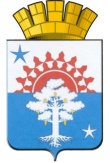 ГЛАВА СЕРОВСКОГО ГОРОДСКОГО ОКРУГАПОСТАНОВЛЕНИЕО внесении изменений в постановление главы Серовского городского округа от 30.05.2014 года №43 «Об организации мониторинга ситуации в сфере профилактики терроризма и экстремизма на территории Серовского городского округа»Утвержден                              постановлением главы                                                                     Серовского городского округа                                                                     «06» октября 2017г.№ 116